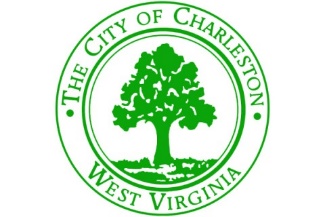 CHARLESTON CHRISTMAS PARADEDecember 9, 20217:00 p.m. Step-Off
Name of Applicant/Organization __________________________________________________ Complete Address ___________________________________________________________________________________________________________________________________________Contact Person ________________________________________________________________ Daytime Telephone Number ______________________ Evening ________________________ E-mail ________________________________________________________________________ Will you have a vehicle in the parade? □ Yes □ No   Approximate vehicle length? ______________Will you have a trailer? □ Yes □ No   Approximate trailer length? __________________________How many people will be with your parade entry? ______________________________________Will your group be walking? □ Yes □ No   Provide a brief description of entry (The description is what the emcee will announce to the spectators.) ________________________________________________________________________________________________________________________________________________________________________________________________________________________________________________________________________________________________________________________I have read the general requirements and specifications on the attached general information sheet and certify that we will comply with same, and those drivers and unit commanders will be carefully instructed as to distance to be preserved. I understand that I have a duty to have insurance on all vehicles used by my organization in the parade, and I agree to indemnify, hold harmless, and defend the City of Charleston from any claims or demands arising out of my organization’s participation in the parade. Signature of Applicant: _____________________________________ Date: ________________ The Charleston Christmas Parade Committee reserves the right to reject any application. All entries must be received by Monday, November 15, 2021. No late entries will be accepted. 